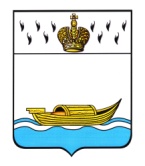 ДУМА ВЫШНЕВОЛОЦКОГО ГОРОДСКОГО ОКРУГАРЕШЕНИЕот 16.12.2019 			            № 91О внесении изменений в решение Думы Вышневолоцкого городского округаот 16.10.2019 № 40 «Об утвержденииструктуры администрацииВышневолоцкого городского округаВ соответствии с п. 8 статьи 37 Федерального закона от 06.10.2003  №131-ФЗ «Об общих принципах организации местного самоуправления в Российской Федерации», законом Тверской области от 02.04.2019 № 13-ЗО «О преобразовании муниципальных образований Тверской области путем объединения поселений, входящих в состав территории муниципального образования Тверской области «Вышневолоцкий район», с городским округом город Вышний Волочек Тверской области и внесении изменений в отдельные законы Тверской области», Уставом  Вышневолоцкого городского округа Тверской области Дума Вышневолоцкого городского округа решила:Внести в решение Думы Вышневолоцкого городского округа от 16.10.2019 № 40 «Об утверждении структуры Администрации Вышневолоцкого городского округа» с 25 декабря 2019 года следующие изменения: в Приложении к решению Думы Вышневолоцкого городского округа от 16.10.2019 «Структура администрации Вышневолоцкого городского округа»- пункт 1 изложить в следующей редакции:«1. Первый заместитель Главы администрации Вышневолоцкого городского округа.Четыре заместителя Главы администрации Вышневолоцкого городского округа».Настоящее решение вступает в силу со дня его официального опубликования в газете «Вышневолоцкая правда» и подлежит размещению на официальном сайте администрации города Вышний Волочек в информационно-телекоммуникационной сети «Интернет».И.о. Главы города Вышний Волочек		                                           Н.П. РощинаПредседатель Думы Вышневолоцкого городского округа                                                           Н.Н. Адров